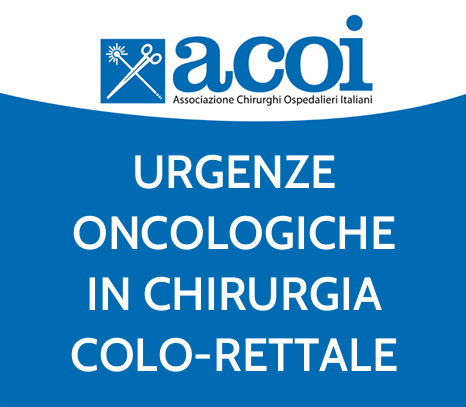 SURVEY 12 GIUGNO 2024ALZANO LOMBARDO (BG)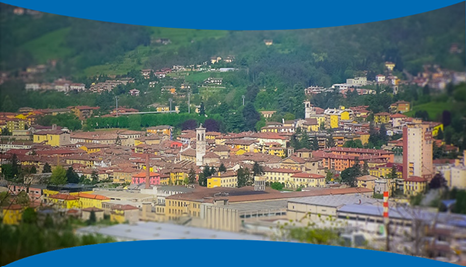 Ospedale: ……			UO: ……			Dott./Dott.ssa: ……SESSIONE 1: Stato dell’arteQuanti interventi di resezione colo-rettale per tumore eseguite all’anno presso il vostro presidio:In totale? 						N° …..Quanti eseguiti in urgenza? 				N° …..Quanti eseguiti in elezione? 				N° …..Stadiazione oncologica in urgenza:CEA? 							SI / NOTC cmc addome + torace? 				SI / NOClisma opaco? 					SI / NORetto: RMN in urgenza ? 				SI / NO	Altro: 							……….Tumore colico stenosante : Disponete di un servizio endoscopico in urgenza?  	SI / NOSe si, utilizzate Stent bridge to surgery? 		SI / NOIter oncologico post-operatorio prosegue nel vostro presidio (valutazione oncologica durante la degenza)? 						SI / NOSESSIONE 2: Approccio chirurgicoStrategia chirurgica in urgenza:Nell’ultimo anno, quanti interventi resettivi colo-rettali urgenti eseguiti in laparoscopia? 								N° …..Quanti con tecnica open?						N° …..Quanti convertiti lps → open? 					N° …..Tumore colico metastatico in regime di urgenza:Eseguite valutazione oncologica preoperatoria?  			SI / NOResezione di Retto / Colon sinistro in regime di urgenza nell’ultimo anno:Quanti interventi di resezione + colostomia terminale?  		N° …..Quanti interventi di resezione + anastomosi + ileostomia di protezione ? N° …Quanti interventi di resezione + anastomosi ?			N° …..Disponete di un consenso informato aziendale per le urgenze oncologiche colo-rettali? 									SI / NO
SESSIONE 3 : Approccio multidisciplinareOcclusione da tumore del retto basso, cosa fate:Resezione chirurgica d'emblée e successivo iter oncologico?	 SI / NOColostomia derivativa→ stadiazione oncologica (colostomia , TAC t/a con mdc, RMN ) → percorso multidisciplinare chirurgico e oncologico ? SI / NOAltro 									 …….Tumore colon metastatico complicato (occlusione / perforazione), quale approccio nei confronti delle lesioni secondarie: Metastasectomia, anche multipla, se chirurgicamente aggredibili? 	SI / NOSempre e solo biopsia intraoperatoria della lesione? 		SI / NOSi prega di inviare il documento compilato alla seguente mail:guglielmo.guerrazzi@asst-bergamoest.itRingraziandovi della cortese partecipazione alla Survey, i risultati verranno discussi durante il congresso del prossimo 12 Giugno.   Vi aspettiamo numerosi ad Alzano Lombardo.